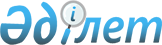 О внесении изменений в решение Каракиянского районного маслихата от 25 декабря 2019 года №37/383 "О районном бюджете на 2020 - 2022 годы"Решение Каракиянского районного маслихата Мангистауской области от 13 марта 2020 года № 38/395. Зарегистрировано Департаментом юстиции Мангистауской области 26 марта 2020 года № 4155
      В соответствии с Бюджетным кодексом Республики Казахстан от 4 декабря 2008 года, Законом Республики Казахстан от 23 января 2001 года "О местном государственном управлении и самоуправлении в Республике Казахстан" и решением Мангистауского областного маслихата от 28 февраля 2020 года №33/403 "О внесении изменений в решение Мангистауского областного маслихата от 12 декабря 2019 года №32/395 "Об областном бюджете на 2020-2022 годы" (зарегистрировано в Реестре государственной регистрации нормативных правовых актов за №4142), Каракиянский районный маслихат РЕШИЛ:
      1. Внести в решение Каракиянского районного маслихата от 25 декабря 2019 года №37/383 "О районном бюджете на 2020-2022 годы" (зарегистрировано в Реестре государственной регистрации нормативных правовых актов за № 4097, опубликовано 10 января 2020 года в Эталонном контрольном банке нормативных правовых актов Республики Казахстан) следующие изменения:
      пункт 1 указанного решения изложить в новой редакции следующего содержания :
      "1. Утвердить районный бюджет на 2020-2022 годы согласно приложениям 1, 2 и 3 к настоящему решению соответственно, в том числе на 2020 год в следующих объемах:
      1) доходы – 12 784 818,6 тысяч тенге, в том числе по:
      налоговым поступлениям – 11 155 493,1 тысяч тенге;
      неналоговым поступлениям – 27 745,5 тысяч тенге;
      поступлениям от продажи  основного капитала – 134 460,0 тысяч тенге;
      поступлениям трансфертов – 1 467 120,0 тысяч тенге;
      2) затраты – 12 929 058,0 тысяч тенге;
      3) чистое бюджетное кредитование – 213 501,0 тысяч тенге;
      бюджетные кредиты – 278 355,0 тысяч тенге;
      погашение бюджетных кредитов – 64 854,0 тысяч тенге;
      4) сальдо по операциям  с финансовыми активами – 0 тенге;
      приобретение финансовых активов – 0 тенге;
      поступления от продажи  финансовых активов государства – 0 тенге;
      5) дефицит (профицит) бюджета – -357 740,4 тысяч тенге;
      6) финансирование дефицита  (использование профицита) бюджета – 357 740,4 тысяч тенге;
      поступление займов – 278 355,0 тысяч тенге;
      погашение займов – 64 854,0 тысяч тенге;
      используемые остатки  бюджетных средств – 144 239,4 тысяч тенге.";
      пункт 2 изложить в новой редакции следующего содержания:
      "2. Учесть, что из районного бюджета на 2020 год в бюджеты сел и сельских округов выделена субвенция в сумме 1 122 907,5 тысяч тенге, в том числе:
      сельскому округу Болашак – 69 709,0 тысяч тенге;
      сельскому округу Бостан – 76 446,0 тысяч тенге;
      села Жетыбай – 339 402,8 тысяч тенге;
      сельскому округу Куланды – 84 693,0 тысяч тенге;
      села Курык – 253 188,1 тысяч тенге;
      села Мунайшы – 207 692,3 тысяч тенге;
      села Сенек – 91 776,3 тысяч тенге.";
      приложение 1 к указанному решению изложить в новой редакции согласно приложению к настоящему решению.
      2. Контроль за исполнением настоящего решения возложить на постоянную комиссию Каракиянского районного маслихата по вопросам экономики и бюджета (председатель комиссии Е.Есенкосов).
      3. Государственному учреждению "Аппарат Каракиянского районного маслихата" (руководитель аппарата Р.Ибраева) обеспечить государственную регистрацию настоящего решения в органах юстиции.
      4. Настоящее решение вводится в действие с 1 января 2020 года. Районный бюджет на 2020 год
					© 2012. РГП на ПХВ «Институт законодательства и правовой информации Республики Казахстан» Министерства юстиции Республики Казахстан
				
      Осуществляющий полномочия председателя сессии, 

      секретарь районного маслихата

А.Мееров
Приложениек решению Каракиянского районногомаслихата от 13 марта 2020 года №38/395Приложение 1к решению Каракиянского районногомаслихата от 25 декабря 2019 года №37/383
Категория
Категория
Категория
Категория
Наименование
Наименование
Наименование
Наименование
 

Сумма, тысяч тенге
Класс
Класс
Класс
Наименование
Наименование
Наименование
Наименование
 

Сумма, тысяч тенге
Подкласс
Наименование
Наименование
Наименование
Наименование
 

Сумма, тысяч тенге 1 1 1 1 2 2 2 2 3
1. Доходы
1. Доходы
1. Доходы
1. Доходы
12 784 818,6
1
Налоговые поступления
Налоговые поступления
Налоговые поступления
Налоговые поступления
11 155 493,1
01
01
Подоходный налог
Подоходный налог
Подоходный налог
Подоходный налог
1 181 766,1
1
Корпоративный подоходный налог
Корпоративный подоходный налог
Корпоративный подоходный налог
Корпоративный подоходный налог
73 578,0
2
Индивидуальный подоходный налог
Индивидуальный подоходный налог
Индивидуальный подоходный налог
Индивидуальный подоходный налог
1 108 188,1
03
03
Социальный налог
Социальный налог
Социальный налог
Социальный налог
868 961,0
1
Социальный налог
Социальный налог
Социальный налог
Социальный налог
868 961,0
04
04
Налоги на собственность
Налоги на собственность
Налоги на собственность
Налоги на собственность
8 987 756,0
1
Налоги на имущество
Налоги на имущество
Налоги на имущество
Налоги на имущество
8 930 050,0
3
Земельный налог
Земельный налог
Земельный налог
Земельный налог
15 636,0
4
Налог на транспортные средства
Налог на транспортные средства
Налог на транспортные средства
Налог на транспортные средства
39 454,0
5
Единый земельный налог
Единый земельный налог
Единый земельный налог
Единый земельный налог
2 616,0
05
05
Внутренние налоги на товары, работы и услуги
Внутренние налоги на товары, работы и услуги
Внутренние налоги на товары, работы и услуги
Внутренние налоги на товары, работы и услуги
108 310,0
2
Акцизы
Акцизы
Акцизы
Акцизы
1 808,0
3
Поступления за использование природных и других ресурсов
Поступления за использование природных и других ресурсов
Поступления за использование природных и других ресурсов
Поступления за использование природных и других ресурсов
96 493,0
4
Сборы за ведение предпринимательской и профессиональной деятельности
Сборы за ведение предпринимательской и профессиональной деятельности
Сборы за ведение предпринимательской и профессиональной деятельности
Сборы за ведение предпринимательской и профессиональной деятельности
10 009,0
07
07
Прочие налоги
Прочие налоги
Прочие налоги
Прочие налоги
200,0
1
Прочие налоги
Прочие налоги
Прочие налоги
Прочие налоги
200,0
08
08
Обязательные платежи, взимаемые за совершение юридически значимых действий и (или) выдачу документов уполномоченными на то государственными органами или должностными лицами
Обязательные платежи, взимаемые за совершение юридически значимых действий и (или) выдачу документов уполномоченными на то государственными органами или должностными лицами
Обязательные платежи, взимаемые за совершение юридически значимых действий и (или) выдачу документов уполномоченными на то государственными органами или должностными лицами
Обязательные платежи, взимаемые за совершение юридически значимых действий и (или) выдачу документов уполномоченными на то государственными органами или должностными лицами
8 500,0
1
Государственная пошлина
Государственная пошлина
Государственная пошлина
Государственная пошлина
8 500,0
2
Неналоговые поступления
Неналоговые поступления
Неналоговые поступления
Неналоговые поступления
27 745,5
01
01
Доходы от государственной собственности
Доходы от государственной собственности
Доходы от государственной собственности
Доходы от государственной собственности
14 673,5
5
Доходы от аренды имущества, находящегося в государственной собственности
Доходы от аренды имущества, находящегося в государственной собственности
Доходы от аренды имущества, находящегося в государственной собственности
Доходы от аренды имущества, находящегося в государственной собственности
14 598,0
7
Вознаграждения по кредитам, выданным из государственного бюджета
Вознаграждения по кредитам, выданным из государственного бюджета
Вознаграждения по кредитам, выданным из государственного бюджета
Вознаграждения по кредитам, выданным из государственного бюджета
75,5
04
04
Штрафы, пени, санкции, взыскания, налагаемые государственными учреждениями, финансируемыми из государственного бюджета, а также содержащимися и финансируемыми из бюджета (сметы расходов) Национального Банка Республики Казахстан
Штрафы, пени, санкции, взыскания, налагаемые государственными учреждениями, финансируемыми из государственного бюджета, а также содержащимися и финансируемыми из бюджета (сметы расходов) Национального Банка Республики Казахстан
Штрафы, пени, санкции, взыскания, налагаемые государственными учреждениями, финансируемыми из государственного бюджета, а также содержащимися и финансируемыми из бюджета (сметы расходов) Национального Банка Республики Казахстан
Штрафы, пени, санкции, взыскания, налагаемые государственными учреждениями, финансируемыми из государственного бюджета, а также содержащимися и финансируемыми из бюджета (сметы расходов) Национального Банка Республики Казахстан
789,0
1
Штрафы, пени, санкции, взыскания, налагаемые государственными учреждениями, финансируемыми из государственного бюджета, а также содержащимися и финансируемыми из бюджета (сметы расходов) Национального Банка Республики Казахстан, за исключением поступлений от организаций нефтяного сектора и в Фонд компенсации потерпевшим
Штрафы, пени, санкции, взыскания, налагаемые государственными учреждениями, финансируемыми из государственного бюджета, а также содержащимися и финансируемыми из бюджета (сметы расходов) Национального Банка Республики Казахстан, за исключением поступлений от организаций нефтяного сектора и в Фонд компенсации потерпевшим
Штрафы, пени, санкции, взыскания, налагаемые государственными учреждениями, финансируемыми из государственного бюджета, а также содержащимися и финансируемыми из бюджета (сметы расходов) Национального Банка Республики Казахстан, за исключением поступлений от организаций нефтяного сектора и в Фонд компенсации потерпевшим
Штрафы, пени, санкции, взыскания, налагаемые государственными учреждениями, финансируемыми из государственного бюджета, а также содержащимися и финансируемыми из бюджета (сметы расходов) Национального Банка Республики Казахстан, за исключением поступлений от организаций нефтяного сектора и в Фонд компенсации потерпевшим
789,0
06
06
Прочие неналоговые поступления
Прочие неналоговые поступления
Прочие неналоговые поступления
Прочие неналоговые поступления
12 283,0
1
Прочие неналоговые поступления
Прочие неналоговые поступления
Прочие неналоговые поступления
Прочие неналоговые поступления
12 283,0
3
Поступления от продажи основного капитала
Поступления от продажи основного капитала
Поступления от продажи основного капитала
Поступления от продажи основного капитала
134 460,0
01
01
Продажа государственного имущества, закрепленного за государственными учреждениями
Продажа государственного имущества, закрепленного за государственными учреждениями
Продажа государственного имущества, закрепленного за государственными учреждениями
Продажа государственного имущества, закрепленного за государственными учреждениями
13 160,0
1
Продажа государственного имущества, закрепленного за  государственными учреждениями
Продажа государственного имущества, закрепленного за  государственными учреждениями
Продажа государственного имущества, закрепленного за  государственными учреждениями
Продажа государственного имущества, закрепленного за  государственными учреждениями
13 160,0
03
03
Продажа земли и нематериальных активов
Продажа земли и нематериальных активов
Продажа земли и нематериальных активов
Продажа земли и нематериальных активов
121 300,0
1
Продажа земли
Продажа земли
Продажа земли
Продажа земли
115 000,0
2
Продажа нематериальных активов
Продажа нематериальных активов
Продажа нематериальных активов
Продажа нематериальных активов
6 300,0
4
Поступления трансфертов
Поступления трансфертов
Поступления трансфертов
Поступления трансфертов
1 467 120,0
02
02
Трансферты из вышестоящих органов государственного управления
Трансферты из вышестоящих органов государственного управления
Трансферты из вышестоящих органов государственного управления
Трансферты из вышестоящих органов государственного управления
1 467 120,0
2
Трансферты из областного бюджета
Трансферты из областного бюджета
Трансферты из областного бюджета
Трансферты из областного бюджета
1 467 120,0
Функциональная группа
Функциональная группа
Функциональная группа
Функциональная группа
Функциональная группа
Функциональная группа
Наименование
Сумма, тысяч тенге
Сумма, тысяч тенге
Администратор бюджетных программ
Администратор бюджетных программ
Администратор бюджетных программ
Администратор бюджетных программ
Наименование
Сумма, тысяч тенге
Сумма, тысяч тенге
Программа
Наименование
Сумма, тысяч тенге
Сумма, тысяч тенге 1 1 1 2 3 3
2. Затраты
12 929 058,0
12 929 058,0
01
01
Государственные услуги общего характера
344 073,0
344 073,0
112
112
112
Аппарат маслихата района (города областного значения)
23 409,0
23 409,0
001
Услуги по обеспечению деятельности маслихата района (города областного значения)
23 409,0
23 409,0
122
122
122
Аппарат акима района (города областного значения)
156 461,0
156 461,0
001
Услуги по обеспечению деятельности акима района (города областного значения)
147 461,0
147 461,0
003
Капитальные расходы государственного органа
9 000,0
9 000,0
458
458
458
Отдел жилищно-коммунального хозяйства, пассажирского транспорта и автомобильных дорог района (города областного значения)
28 341,0
28 341,0
001
Услуги по реализации государственной политики на местном уровне в области жилищно-коммунального хозяйства, пассажирского транспорта и автомобильных дорог
28 341,0
28 341,0
459
459
459
Отдел экономики и финансов района (города областного значения)
75 562,0
75 562,0
001
Услуги по реализации государственной политики в области формирования и развития экономической политики, государственного планирования, исполнения бюджета и управления коммунальной собственностью района (города областного значения)
44 895,0
44 895,0
010
Приватизация, управление коммунальным имуществом, постприватизационная деятельность и регулирование споров, связанных с этим 
3 500,0
3 500,0
015
Капитальные расходы государственного органа
2 103,0
2 103,0
113
Целевые текущие трансферты нижестоящим бюджетам
25 064,0
25 064,0
494
494
494
Отдел предпринимательства и промышленности района  (города областного значения)
27 028,0
27 028,0
001
Услуги по реализации государственной политики на местном уровне в области развития предпринимательства и промышленности
26 528,0
26 528,0
003
Капитальные расходы государственного органа
500,0
500,0
801
801
801
Отдел занятости, социальных программ и регистрации актов гражданского состояния района (города областного значения)
33 272,0
33 272,0
001
Услуги по реализации государственной политики на местном уровне в сфере занятости, социальных программ и регистрации актов гражданского состояния
33 272,0
33 272,0
02
02
Оборона
3 719,0
3 719,0
122
122
122
Аппарат акима района (города областного значения)
3 719,0
3 719,0
005
Мероприятия в рамках исполнения всеобщей воинской обязанности
1 219,0
1 219,0
007
Мероприятия по профилактике и тушению степных пожаров районного (городского) масштаба, а также пожаров в населенных пунктах, в которых не созданы органы государственной противопожарной службы
2 500,0
2 500,0
03
03
Общественный порядок, безопасность, правовая, судебная, уголовно-исполнительная деятельность
2 500,0
2 500,0
458
458
458
Отдел жилищно-коммунального хозяйства, пассажирского транспорта и автомобильных дорог района (города областного значения)
2 500,0
2 500,0
021
Обеспечение безопасности дорожного движения в населенных пунктах
2 500,0
2 500,0
04
04
Образование
5 359 894,0
5 359 894,0
464
464
464
Отдел образования района (города областного значения)
4 927 862,0
4 927 862,0
001
Услуги по реализации государственной политики на местном уровне в области образования
41 185,0
41 185,0
003
Общеобразовательное обучение
4 532 524,0
4 532 524,0
005
Приобретение и доставка учебников, учебно-методических комплексов для государственных учреждений образования района (города областного значения)
102 207,0
102 207,0
006
Дополнительное образование для детей
157 031,0
157 031,0
007
Проведение школьных олимпиад, внешкольных мероприятий и конкурсов районного (городского) масштаба
4 777,0
4 777,0
009
Обеспечение деятельности организаций дошкольного воспитания и обучения
48 811,0
48 811,0
012
Капитальные расходы государственного органа
1 103,0
1 103,0
015
Ежемесячные выплаты денежных средств опекунам (попечителям) на содержание ребенка-сироты (детей-сирот), и ребенка (детей), оставшегося без попечения родителей
4 098,0
4 098,0
022
Выплата единовременных денежных средств казахстанским гражданам, усыновившим (удочерившим) ребенка (детей)-сироту и ребенка (детей), оставшегося без попечения родителей
194,0
194,0
040
Реализация государственного образовательного заказа в дошкольных организациях образования
29 239,0
29 239,0
067
Капитальные расходы подведомственных государственных учреждений и организаций
6 693,0
6 693,0
472
472
472
Отдел строительства, архитектуры и градостроительства района (города областного значения)
236 252,0
236 252,0
037
Строительство и реконструкция объектов дошкольного воспитания и обучения 
236 252,0
236 252,0
802
802
802
Отдел культуры, физической культуры и спорта района (города областного значения)
195 780,0
195 780,0
017
Дополнительное образование для детей и юношества по спорту
195 780,0
195 780,0
06
06
Социальная помощь и социальное обеспечение
513 781,0
513 781,0
464
464
464
Отдел образования района (города областного значения)
2 185,0
2 185,0
030
Содержание ребенка (детей), переданного патронатным воспитателям
2 185,0
2 185,0
801
801
801
Отдел занятости, социальных программ и регистрации актов гражданского состояния района (города областного значения)
481 596,0
481 596,0
004
Программа занятости
95 977,0
95 977,0
006
Оказание социальной помощи на приобретение топлива специалистам здравоохранения, образования, социального обеспечения, культуры, спорта и ветеринарии в сельской местности в соответствии с законодательством Республики Казахстан
21 780,0
21 780,0
009
Материальное обеспечение детей-инвалидов, воспитывающихся и обучающихся на дому
3 181,0
3 181,0
010
Государственная адресная социальная помощь
108 235,0
108 235,0
011
Социальная помощь отдельным категориям нуждающихся граждан по решениям местных представительных органов
179 937,0
179 937,0
017
Обеспечение нуждающихся инвалидов обязательными гигиеническими средствами и предоставление услуг специалистами жестового языка, индивидуальными помощниками в соответствии с индивидуальной программой реабилитации инвалида
26 213,0
26 213,0
018
Оплата услуг по зачислению, выплате и доставке пособий и других социальных выплат
612,0
612,0
023
Обеспечение деятельности центров занятости населения
32 544,0
32 544,0
050
Обеспечение прав и улучшение качества жизни инвалидов в Республике Казахстан
13 117,0
13 117,0
458
458
458
Отдел жилищно-коммунального хозяйства, пассажирского транспорта и автомобильных дорог района (города областного значения)
30 000,0
30 000,0
094
Предоставление жилищных сертификатов как социальная помощь
30 000,0
30 000,0
07
07
Жилищно-коммунальное хозяйство
602 318,0
602 318,0
458
458
458
Отдел жилищно-коммунального хозяйства, пассажирского транспорта и автомобильных дорог района (города областного значения)
128 081,0
128 081,0
012
Функционирование системы водоснабжения и водоотведения 
22 400,0
22 400,0
015
Освещение улиц в населенных пунктах
87 789,0
87 789,0
028
Развитие коммунального хозяйства
17 892,0
17 892,0
472
472
472
Отдел строительства, архитектуры и градостроительства района (города областного значения)
474 237,0
474 237,0
003
Проектирование и (или) строительство, реконструкция жилья коммунального жилищного фонда
20 667,0
20 667,0
004
Проектирование, развитие и (или) обустройство инженерно-коммуникационной инфраструктуры
102 461,0
102 461,0
005
Развитие коммунального хозяйства
160 036,0
160 036,0
058
Развитие системы водоснабжения и водоотведения в сельских населенных пунктах
191 073,0
191 073,0
08
08
Культура, спорт, туризм и информационное пространство
294 229,0
294 229,0
470
470
470
Отдел внутренней политики и развития языков района (города областного значения)
64 613,0
64 613,0
001
Услуги по реализации государственной политики на местном уровне в области информации, укрепления государственности и формирование социального оптимизма граждан, развития языков
37 269,0
37 269,0
004
Реализация мероприятий в сфере молодежной политики
27 344,0
27 344,0
802
802
802
Отдел культуры, физической культуры и спорта района (города областного значения)
229 616,0
229 616,0
001
Услуги по реализации государственной политики на местном уровне в области культуры, физической культуры и спорта
23 276,0
23 276,0
004
Функционирование районных (городских) библиотек
50 885,0
50 885,0
005
Поддержка культурно-досуговой работы
143 276,0
143 276,0
006
Развитие массового спорта и национальных видов спорта
1 262,0
1 262,0
007
Проведение спортивных соревновании на районном (города областного значения) уровне
3 413,0
3 413,0
008
Подготовка и участие членов сборных команд района (города областного значения) по различным видам спорта на областных спортивных соревнованиях
7 504,0
7 504,0
10
10
Сельское, водное, лесное, рыбное хозяйство, особо охраняемые природные территории, охрана окружающей среды и животного мира, земельные отношения
166 247,0
166 247,0
463
463
463
Отдел земельных отношений района (города областного значения)
34 421,0
34 421,0
001
Услуги по реализации государственной политики в области регулирования земельных отношений на территории района (города областного значения)
33 921,0
33 921,0
007
Капитальные расходы государственного органа
500,0
500,0
459
459
459
Отдел экономики и финансов района (города областного значения)
45 333,0
45 333,0
099
Реализация мер по оказанию социальной поддержки специалистов
45 333,0
45 333,0
474
474
474
Отдел сельского хозяйства и ветеринарии района (города областного значения)
86 493,0
86 493,0
001
Услуги по реализации государственной политики на местном уровне в сфере сельского хозяйства и ветеринарии
85 168,0
85 168,0
007
Организация отлова и уничтожения бродячих собак и кошек
1 325,0
1 325,0
11
11
Промышленность, архитектурная, радостроительная и строительная деятельность
33 733,0
33 733,0
472
472
472
Отдел строительства, архитектуры и градостроительства района (города областного значения)
33 733,0
33 733,0
001
Услуги по реализации государственной политики в области строительства, архитектуры и градостроительства на местном уровне
33 540,0
33 540,0
015
Капитальные расходы государственного органа
193,0
193,0
12
12
Транспорт и коммуникации
507 492,0
507 492,0
458
458
458
Отдел жилищно-коммунального хозяйства, пассажирского транспорта и автомобильных дорог района (города областного значения)
507 492,0
507 492,0
022
Развитие транспортной инфраструктуры
327 789,0
327 789,0
023
Обеспечение функционирования автомобильных дорог
60 016,0
60 016,0
045
Капитальный и средний ремонт автомобильных дорог районного значения и улиц населенных пунктов
119 687,0
119 687,0
13
13
Прочие
7 000,0
7 000,0
459
459
459
Отдел экономики и финансов района (города областного значения)
7 000,0
7 000,0
012
Резерв местного исполнительного органа района (города областного значения)
7 000,0
7 000,0
14
14
Обслуживание долга
75,5
75,5
459
459
459
Отдел экономики и финансов района (города областного значения)
75,5
75,5
021
Обслуживание долга местных исполнительных органов по выплате вознаграждений и иных платежей по займам из областного бюджета
75,5
75,5
15
15
Трансферты
5 093 996,5
5 093 996,5
459
459
459
Отдел экономики и финансов района (города областного значения)
5 093 996,5
5 093 996,5
007
Бюджетные изъятия
3 949 814,0
3 949 814,0
038
Субвенции
1 122 907,5
1 122 907,5
054
Возврат сумм неиспользованных (недоиспользованных) целевых трансфертов, выделенных из республиканского бюджета за счет целевого трансферта из Национального фонда Республики Казахстан
21 275,0
21 275,0
3. Чистое бюджетное кредитование
213 501,0
213 501,0
10
10
Сельское, водное, лесное, рыбное хозяйство, особо охраняемые природные территории, охрана окружающей среды и животного мира, земельные отношения
278 355,0
278 355,0
459
459
459
Отдел экономики и финансов района (города областного значения)
278 355,0
278 355,0
018
Бюджетные кредиты для реализации мер социальной поддержки специалистов
278 355,0
278 355,0
5
5
Погашение бюджетных кредитов
64 854,0
64 854,0
01
01
01
Погашение бюджетных кредитов
64 854,0
64 854,0
1
Погашение бюджетных кредитов, выданных из государственного бюджета
64 854,0
64 854,0
4. Сальдо по операциям с финансовыми активами
0
0
Приобретение финансовых активов
0
0
Поступления от продажи финансовых активов государства
0
0
13
13
Прочие
0
0
5. Дефицит (профицит) бюджета
-357 740,4
-357 740,4
6. Финансирование дефицита (использование профицита) бюджета
357 740,4
357 740,4
7
7
Поступления займов
278 355,0
278 355,0
01
01
01
Внутренние государственные займы
278 355,0
278 355,0
2
Договоры займа
278 355,0
278 355,0
16
16
Погашение займов
64 854,0
64 854,0
459
459
459
Отдел экономики и финансов района (города областного значения)
64 854,0
64 854,0
005
Погашение долга местного исполнительного органа перед вышестоящим бюджетом
64 854,0
64 854,0
8
8
Используемые остатки бюджетных средств
144 239,4
144 239,4
01
01
01
Остатки бюджетных средств
144 239,4
144 239,4
1
Свободные остатки бюджетных средств
144 239,4
144 239,4